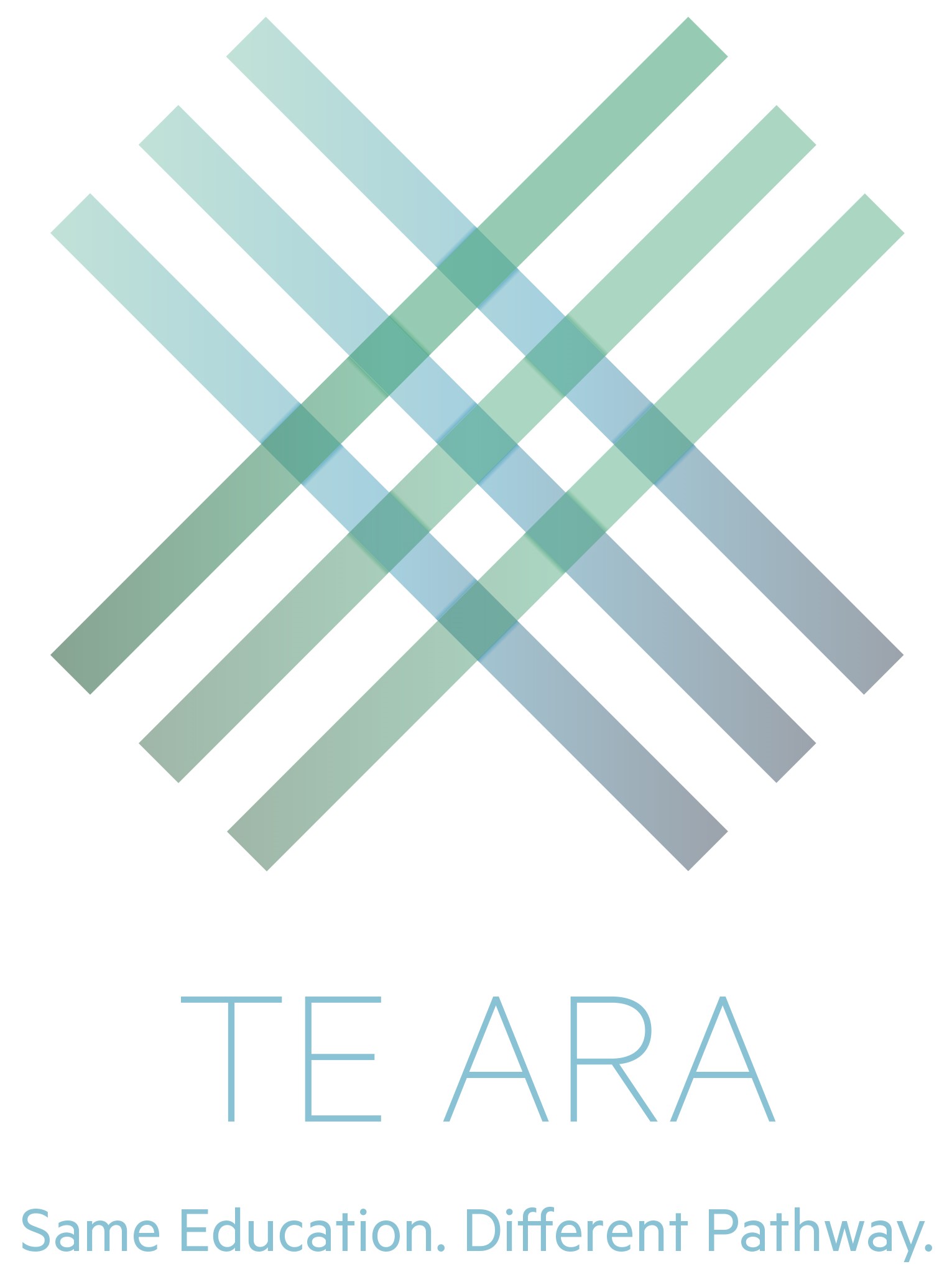                                 Te Ara Referral/Enrolment ProcessStudent, whanau and enrolling school representative visit Te Ara – if ‘buy in’ from whanau then: Referral Form completed and forwarded to Te Ara with ing evidence.Te Ara contacts school to either (a) proceed with referral process or (b) suggest alternative optionsEnrolment meeting held at Te Ara. Provisional Learning and Re-integration Plans created – including outcomes and timeline. Start date agreed onStudent starts at Te Ara